Publicado en  el 29/10/2015 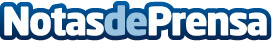 El Ministerio de Agricultura, Alimentación y Medio Ambiente autoriza un trasvase de 8 Hm3 para el mes de octubre a través del acueducto Tajo-Segura En cumplimiento de la normativa y de acuerdo a la propuesta de la comisión técnica responsable de aplicar las reglas de explotación del trasvase | La cantidad de agua a trasvasar garantiza todos los suministros de la cuenca cedente, así como el abastecimiento de las cuencas receptoras (2,5 millones de personas de las provincias de Murcia, Alicante y Almería)Datos de contacto:Nota de prensa publicada en: https://www.notasdeprensa.es/el-ministerio-de-agricultura-alimentacion-y_43 Categorias: Nacional Ecología Industria Alimentaria http://www.notasdeprensa.es